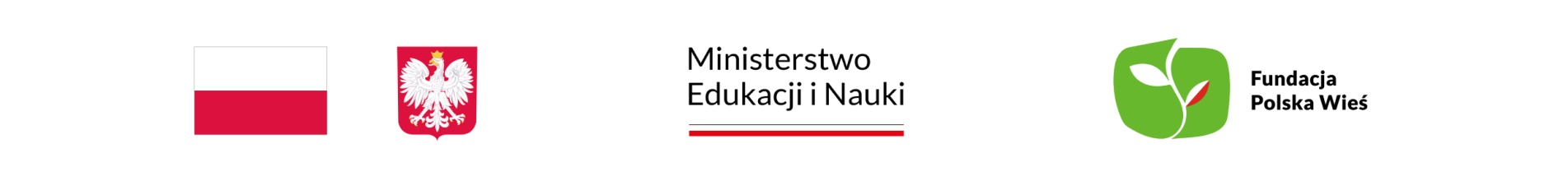 Projekt "Polska: Podróże w Czasie i Kontekstach"jest finansowany ze środków Ministra Edukacji i Nauki w ramach Programu Wsparcia Edukacji  i realizowany przez Fundację Polska Wieś.Załącznik nr 2 do zapytania ofertowegoFundacja Polska Wieś, Al. Reymonta 12A, 01-842 Warszawa, NIP: 118 008 88 17Wzór oświadczenia o braku powiązań osobowych lub kapitałowych z Zamawiającym OŚWIADCZENIE
o braku powiązań osobowych lub kapitałowych 
z Zamawiającym Oświadczam, iż składając ofertę na realizację działań w ramach zadania "Polska: Podróże w Czasie i Kontekstach” w Zapytaniu Ofertowym prowadzonym przez Fundację Polska Wieś z siedzibą w Warszawie, podmiot, który reprezentuję tj. …………………………………………………..……………………….…………………………………………………..……………………….…………………………………………………..………………………. (nazwa, adres i nr KRS Wykonawcy)nie jest powiązany kapitałowo ani osobowo z ZamawiającymPrzez powiązania kapitałowe lub osobowe rozumie się wzajemne powiązania między Zamawiającym lub osobami upoważnionymi do zaciągania zobowiązań w imieniu Zamawiającego lub osobami wykonującymi w imieniu Zamawiającego czynności związane z przygotowaniem i prowadzeniem procedury wyboru Wykonawcy, a Wykonawcą, polegające w szczególności na:uczestniczeniu w spółce jako wspólnik spółki cywilnej lub spółki osobowej;posiadaniu co najmniej 10% udziałów lub akcji;pełnieniu funkcji członka organu nadzorczego lub zarządzającego, prokurenta, pełnomocnika;pozostawaniu w związku małżeńskim, w stosunku pokrewieństwa lub powinowactwa w linii prostej pokrewieństwa lub powinowactwa z linii bocznej do drugiego stopnia lub w stosunku przysposobienia opieki lub kurateli.	…………………………………………(miejscowość i data)……………………………………………(pieczęć i podpis Wykonawcy zgodnie z reprezentacją)